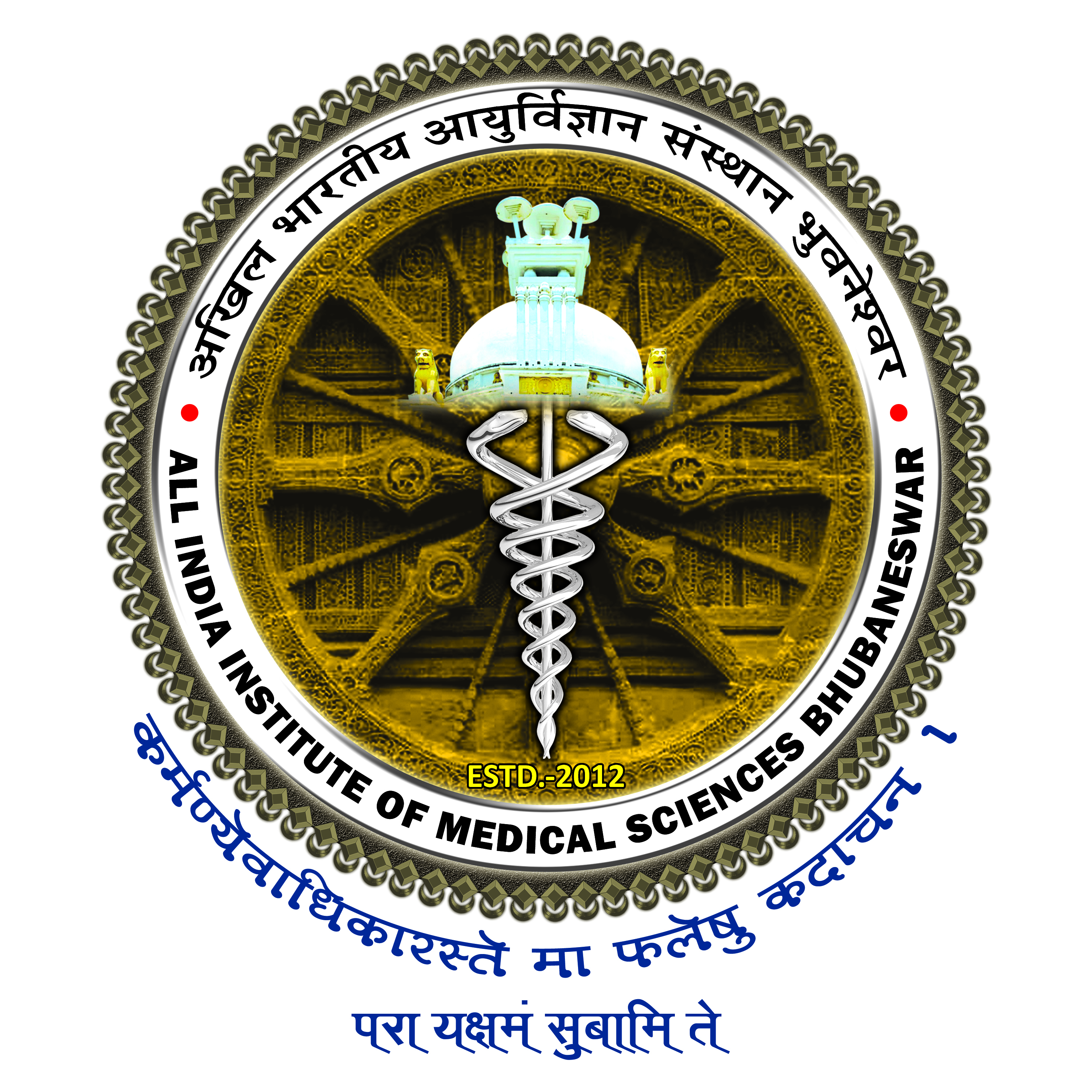 अखिल भारतीय आयुर्विज्ञान संस्थान, भुवनेश्वरAll India Institute of Medical Sciences, Bhubaneswar(A Statutory Body under aegis of Ministry of H & F.W., Govt. of India)सिजुआ, डाक-: डूमुडुमा, भुवनेश्वर – 751019Sijua, Post: Dumuduma, Bhubaneswar- 751019APPLICATION FORM FOR SEEKING PERMISSION TO ATTEND SCIENTIFIC MEETING/CONFERENCE/SYMPOSIUM/SEMINAR/WORKSHOP/SHORT-TERM TRAINING OR COURSE OR PROGRAMME WITHIN INDIA Contd…Page 2Page - 2Certified that the information furnished above by me are true and correct to the best of my knowledge and nothing has been concealed.  I also undertake that my participation in the afore-mentioned event is in accordance with the existing guidelines of the Institute.  Date : 	 	 	 	 	 	 	 	 	                         Signature of the applicant  __________________________________________________________________________________FOR HEAD OF THE CONCERNED DEPARTMENT USE ONLY In case more than one faculty member(s) is attending the proposed event from the Department, the following information may be furnished: - However, the above faculty members have to submit their separate application in the prescribed proforma for considering them for permission.  Faculty members who will be available in the concerned Department/Centre during the period of absence of   the applicant and as at part “A” of above, from the headquarters (While forwarding the application(s) of faculty member(s) for such purpose, the Chief of the Centre/Head of the Department should ensure the availability of 50% of faculty members on duty during the period of their absence from headquarter).   Recommendations of Head of the Department                                 with signature, date and Office stamp All India Institute of Medical Sciences, Bhubaneswar(A statutory body under aegis of Ministry of Health and Family Welfare, Govt of India)Sijua, Post: Dumuduma, Bhubaneswar - 751 019 ACADEMIC LEAVE ___________________________________________________(Name & Signature of Faculty/ SR Who is Taking Over charge)											_____________________Date:								                            Signature of Applicant Remarks and Recommendations of the Head of the Department. (It is certified that at-least 50% faculty members will be on duty in the Department during the aforesaid period and the services and functions of the Department will not suffer in any manner.Leave as proposed above is recommended/not recommended (if not recommended, then the give the reason) 01Name of 	applicant with 	Designation & Department 02Date of appointment as faculty member 03Name of the event (in full)

04City & State where the proposed event is to be held 05Duration of the proposed event with dates 06Name of the organizer of the event (Organizing Secretary) 07Status of the organizing institution. (Private/Govt./Govt. funded/scientific association/ non-profit non-govt. organization/others.  In case of others, specify).08State the facilities in terms of air-fare, boarding, lodging and remuneration/honorarium etc.  being provided by the organizer/host institution or any other institution/agency.  Attach documentary evidence in support of the same.09In case from AIIMS, Bhubaneswar clearly mention the Registration Fee Amount / TA / DA etc.10Whether the applicant is attending the entire period of event.  If not, indicate the actual date(s) of participation 11Intended date of departure from Headquarters (H.Q.) & from venue and joining back to the duty  Date of departure from H.Q Date of departure from venue of event  Date of joining back duty. 11Intended date of departure from Headquarters (H.Q.) & from venue and joining back to the duty  12Categories of participation: Presenting scientific paper / to chair/co-chair a scientific session / to deliver lecture as invited speaker or faculty in workshop/invited to participate the event / invited for availing of training in a specified course or programme offered by universities? Please specify and attach documentary evidence.13 Furnish the following documents (Mandatory):13 (a) Acceptance letter of scientific paper for presentation duly signed by the concerned authority of organizer OR Invitation letter to participate as a delegate in the event OR lecture/talk/live workshop and/or chairing/co-chairing of session. 13 (b) 	Copy of abstract of scientific paper 13 (c) 	Brochure/Programme of the event 14On attending the above event, how it will be benefitted / utilised at AIIMS Bhubaneswar on larger public interest : 15 Name, dates and destination of last event attended 16 Whether departure, joining and participation reports submitted in r/o last academic event attended 17 Name the faculty who will look after the duties during the applicant’s absence from headquarters for the purpose. Sl.No.Name & designation of the faculty memberActual duration of absence for the purpose from the InstituteSl.No. Name & designation of the faculty member 01Name02Designation03Department04Purpose for which leave is required05Leave DurationFrom: ____________        To _____________ (No of days) _____06Sundays and Holidays, if any, proposed to be prefixed/ suffixed to leave.  If yes, specify the date(s)07Whether permission for leave the station is required (applicable for within India only)Yes/No08Date of Return from leave09Address during leave10Phone/Mobile No.11Mail Id12Charge Handed Over to